We don’t find trades this nice very often!  – fresh engine overhaul - 
ADS-B out compliant - always hangared! No damage! Avidyne glass panel – air conditioned STATUS Total time: Only 1,680 hours since new (subject to change)Engine: 0 hours since major overhaul by Certified Engines Prop: 720 hours since major overhaulNo damage historyAnnual: August 2019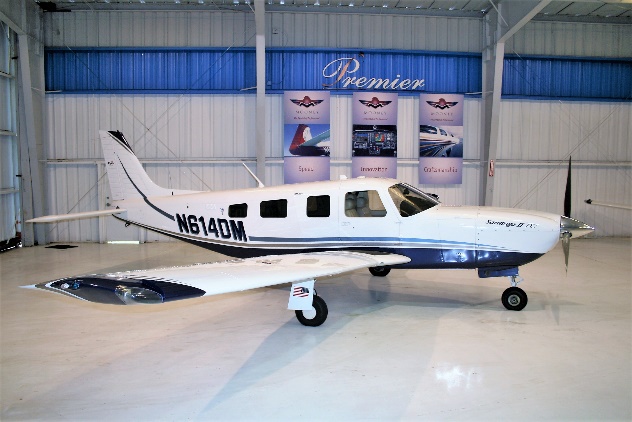 Useful load: 1,036 poundsEXTERIOR/INTERIORMedium concord blue metallic with pumice and blue metallic accents over whiteLight grey deluxe leather interiorExecutive writing deskRefreshment console with portable coolerPilot and copilot vertically adjusting seatsOverhead passenger reading lampsAVIONICS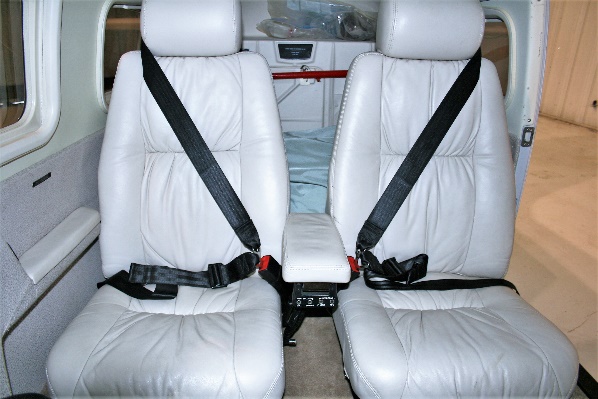 Avidyne Flightmax Entegra primary flight displayCoupled to system 55X with altitude and rate pre-selectH.S.I / FD, altitude, rate of climb, MAP, RPM, active navigation presentationsEntegra multifunction flight situation displayEMAX - engine monitoring, fuel management Dual Garmin GNS 430– IFR approach certified GPS/ILS/VOR/LOC/COMGarmin GMA-340 audio switching panel with marker beaconStratus ESG ADS-B OUT transponder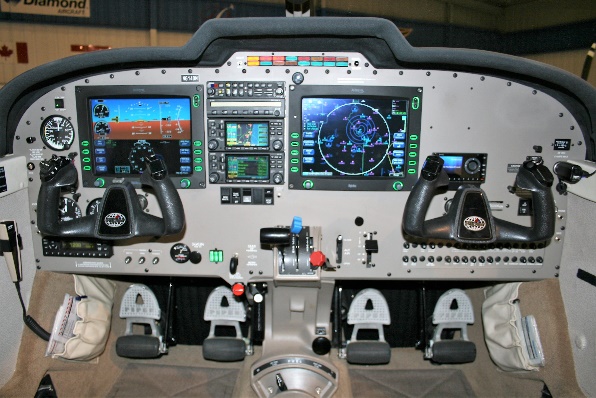 Avidyne TAS600 active traffic systemL3 WX500 StormscopeCMAX approach charts (subscription required) Avidyne XM data receiverXM Music receiver – portable (subscription required)Midcontinent electric standby attitude indicatorArtex ME406 ELTSix place intercom system AUTOPILOTS-TEC System 55X autopilot with flight director and GPSSADDITIONAL EQUIPMENTPiperAire air conditioningPilot’s Bose powered headset jack6-place oxygen system – 50 cu. Ft.Standby batteryReiff engine preheaterExternal power receptacle